King, L., Havel, A., Lussier, A., Jorgensen, M., & Fichten, C. (2020, June). Beyond texting: How students can use smartphones outside of the classroom. Montréal, Québec: Adaptech Research Network. 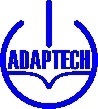 Beyond Texting: How Students Can Use Smartphones Outside the Classroom1. Many students travel to the college by public transportation and use their smartphone for organizing assignments, completing homework and preparing for the next day’s classes while on the run.2. Teachers like the ‘selfie’ option as proof that students have participated in a class outing such as visiting a museum or attending a play or concert.3. Students can access online dictionaries, grammar references, translation tools and apps like Antidote or Evernote to improve literacy skills. 4. Faculty can plan a scavenger hunt where students gather photos related to course content. This could include architectural structures, plant specimens, historical sites, etc.5. Students can video or audio record themselves to get feedback for physical education, music or second language courses.6. When students “get stuck” solving math and other science-based problems at home, they can take a photo of their work and send it to their teacher to get help.7. For courses where textbooks are available in e-text format, using smartphones with text-to-speech apps can lighten the reading load.8. Smartphones are useful for field research, especially for gathering quantitative data or recording interviews.9. Students can create and share digital flash cards that are easy to manipulate while memorizing on the move.Note 1: This document was written by the Adaptech Research Network in the winter of 2020 and it is licensed under a Creative Commons license. 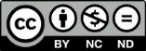 Note 2: The Word version of this document was formatted to be accessible to those using assistive technologies. To learn how to make your Word documents accessible, go to https://www.washington.edu/accessibility/documents/word/Note 3: We are grateful to the Entente Canada-Quebec for funding this work.